Bentley Academy Charter School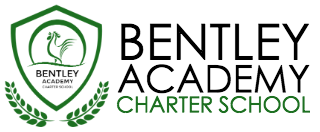 Board of Trustees Meeting Wednesday, May 2, 20186:00pm Bentley Academy Charter School25 Memorial Drive, Salem MA 01970Mission:  Bentley Academy Charter School prepares all of its students for personal and academic success to get to and through college. Through a combination of high academic standards, data-derived instructional methods, and community supports and partnerships, Bentley Academy Charter School establishes the critical foundation necessary for students to thrive as they advance in their academic careers.May 30, 2018June/July/August TBD6:00Call to Order 6:00-6:05 Approval of Minutes (Action Required) 6:05-6:30 Communications Consultant Search Special Guest: Jennifer Flagg6:30-7:00Head of School Update and Academic UpdateReview of DESE Site Visit Report Review of Alyce Davis Report7:00-7:15Finance Update and Approval of Budget (Action Required)7:15-7:35Head of School Contract Approval (Action Required)7:35-7:50Upcoming Board Meetings and Board Planning7:50-8:00Committee UpdatesNew Business8:00Adjourn (Action Required)